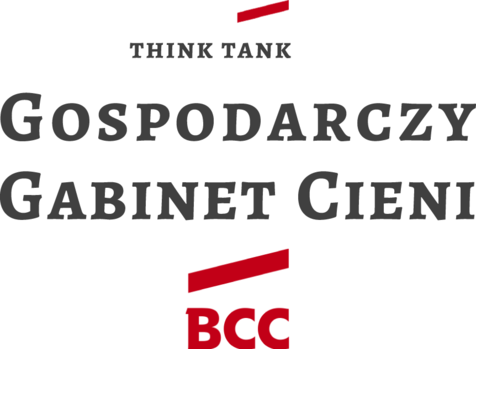 Warszawa, 22 października 2021 r.RAPORT: Ubezpieczenia SpołeczneOpracowanie jest elementem Raportu Gospodarczego Gabinetu Cieni BCC dot. IV kwartału. W najbliższych dniach będziemy prezentować poglądy poszczególnych ministrów związane z obecną sytuacją gospodarczą oraz rekomendacje dla rządu na najbliższe miesiące. Kontakt:Mirosław KasprzakRzecznik BCCtel. 608 529 504E: miroslaw.kasprzak@bcc.pl Gospodarczy Gabinet Cieni Business Centre Club to think tank powołany w kwietniu 2012 r., aby wspierać działania prorozwojowe władz publicznych, monitorować prace resortów kluczowych dla przedsiębiorczości, rekomendować zmiany sprzyjające rozwojowi kraju, wzrostowi gospodarczemu i konkurencyjności polskich firm. W skład GGC BCC wchodzą wybitni gospodarczy fachowcy, z których wielu piastowało w przeszłości funkcje publiczne [lista poniżej]. Więcej informacji: http://www.bcc.org.pl/Gospodarczy-Gabinet-Cieni.4241.0.html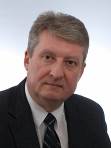 dr Wojciech Nagelminister ds. ubezpieczeń społecznych Gospodarczego Gabinetu Cieni BCCDr nauk ekonomicznych w specjalności ubezpieczenie społeczne (2001, UEK). Członek Rady Nadzorczej ZUS i Zespołu US Rady Dialogu Społecznego (wcześniej Trójstronnej Komisji ds. SG) od 2005 r. Dwukrotnie doradca Ministra Pracy
i Polityki Społecznej (1992, 2005), współtwórca i zastępca szefa centralnego Urzędu Pracy (1991-1992). Ekspert BCC ds. ubezpieczeń społecznych 601 329 181  wojciech.nagel@bcc.org.plREKOMENDACJE DLA RZĄDUWprowadzenie do prac legislacyjnych RM i wdrożenie przepisów dotyczących wydłużania aktywności zawodowej. Opublikowane w czerwcu b.r. wyniki badania aktywności ekonomicznej ludności (BAEL) – dane przeciętne dla I kwartału b.r. wskazują, że osoby aktywne zawodowo stanowiły 57,3% ludności w wieku 15-89 lat. Pracujący stanowili w I kwartale b.r. 55,0% ludności w powyższym przedziale wiekowym. Wobec ubytków siły roboczej i wyczerpywania się napływu zasobów zewnętrznych należy podjąć działania zaradcze. Obejmować one mogą zachęty dla osób dłużej pracujących. Spadająca ich relacja do rosnącej populacji emerytów i rencistów, czyni projekt niezbędnym do wdrożenia.  W 2017 r. Ministerstwo Rozwoju wystąpiło z inicjatywą, której istotą było finansowe nagradzanie obywateli, decydujących się na pozostanie na rynku pracy po uzyskaniu uprawnień emerytalnych. Założenia projektu obejmowały zachęty związane z pozostaniem na rynku pracy dłuższym o 1 lub 2 lata. Należy do niego powrócić. Należy wprowadzić kryterium dochodowe do świadczeń społecznych w szczególności wobec 
tzw. 13 emerytury. Świadczenia solidarne w UE są kierowane do osób szczególnie potrzebujących, posiadających najniższe emerytury i nie ma powodu, żeby stosować odmienne rozwiązania. Ministerstwa Rodziny i Finansów powinny aktywnie wesprzeć dalszą promocję aktywnego oszczędzania na cele emerytalne, w szczególności PPK. Odbywa się ona w zasadzie wyłącznie siłami i zasobami instytucji finansowych, zwłaszcza grupy PFR. Obecny poziom partycypacji wynosi ok 25% i jest poniżej oczekiwań. Wsparcie PPK leży w obiektywnym interesie podatników, ubezpieczonych oraz finansów publicznych. PODSUMOWANIE DOTYCHCZASOWYCH DZIAŁAŃ RZĄDU W ZAKRESIE UBEZPIECZEŃ SPOŁECZNYCHPozytywy:Przedstawienie ogólnej strategii demograficznej do 2040 roku. Wymaga ona skatalogowania metod i narzędzi realizacyjnychProjekt zmian korygujących przepisy o emeryturach pomostowych w zakresie porządkującym oraz precyzującym uprawnienia instytucji i pracodawcy. Zagrożenia:Utrzymująca się niska wydolność funduszy w FUS (62-75%). Pomimo rekordowych zaplanowanych w 2022 roku wpływów do FUS (299,1 mld zł), dotacja do funduszu wzrośnie o blisko 5,3%, tzw. suwak wyniesie blisko 7,2 mld zł. Pieniądze te nie trafią na rynek finansowy.Stale rosnąca liczba emerytów i rencistów, szacowana w przyszłym roku na 8,2 mln osób (wzrost o 1,5% r/r)Odpływy z rynku pracy - spadek o ok. 200 tys. osób w wieku produkcyjnym, wzrost o blisko 200 tys. osób w wieku emerytalnym. 